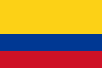 ESTUDIANTES NO ADMITIDOS POR SER GAYSCorte Constitucional de ColombiaSentencia T-101/98Fecha 24/03/1998AntecedentesLos jóvenes PABLO ENRIQUE TORRES GUTIERREZ y JOSE JULIAN PRIETO RESTREPO, ambos menores de edad, manifiestan que hasta el mes de octubre de 1996 fueron alumnos del Instituto Ginebra -La Salle-, establecimiento en el que cursaban sexto y séptimo grado de educación media respectivamente.Señalan que debido a su precaria situación económica y ante la exigencia de cambio de uniformes por parte del colegio, tomaron la decisión de suspender sus estudios; para ello el primero de los actores procedió a cancelar la matrícula de acuerdo con las disposiciones del colegio, mientras el segundo simplemente dejó de asistir, lo que implicó que reprobara el curso y quedara “eliminado del sistema”. Su intención, según lo manifestaron a la Juez de instancia, era conseguir un trabajo durante el día que les permitiera en 1998 continuar con sus estudios en el mismo colegio pero en la jornada nocturna. Con ese propósito, el 4 de agosto de 1997 fueron al colegio demandado a solicitar las respectivas “reservas de cupo” en la jornada nocturna, y allí se les informó que debían regresar después de la clausura de dicha jornada; el 5 de septiembre regresaron y se les informó, por parte de una secretaria, que no había cupos, por lo que decidieron entonces hablar personalmente con el rector, quien según los demandantes “... los apuntó y les dio posibilidades”, indicándoles que volvieran el 8 de septiembre. El día 9 de septiembre el rector les manifestó “...que había tenido reunión con el Consejo y que había comentado el caso de nosotros y que el consejo había decidido no darnos el cupo por nuestra forma de ser (gays) (sic)...”, consideran los actores que esa razón viola sus derechos fundamentales a la educación y al libre desarrollo de la personalidad, y por ese motivo recurren a la acción de tutela solicitando protección para los mismos, pues consideran que su forma de ser no puede ser motivo para que se les impida estudiar “...pues ellos son seres humanos como cualquier otro.”SentenciaREVOCAR el fallo proferido el 23 de septiembre de 1997 por el Juzgado Promiscuo Municipal de Ginebra, Valle del Cauca, que negó la tutela interpuesta por los jóvenes PABLO ENRIQUE TORRES GUTIERREZ y JULIAN PRIETO RESTREPO, a quienes se les tutelará su derecho fundamental a la educación, ordenándole al Rector del Colegio Instituto Ginebra -La Salle- y a los miembros del consejo directivo del mismo, garantizarles para el próximo período escolar el cupo que habían solicitado para continuar sus estudios.